Follow the following steps to solve these problems:1) Solve the inequality for y, putting it in our favorite form y = mx + b.  The equals sign will be an inequality, though.2) Graph as you normally would following these rules:	a) If  or , use a dotted line.	b) If  or use a solid line.	c) If  or , shade below the line.	d) If  or , shade above the line.Ex3) Use a graph to solve *DON’T DO WHAT THE BOOK SAYS HERE.  Just solve like you normally would! Ex4) A yearbook company promises to give the junior class a picnic if they spend at least $28,000 on yearbooks and class rings.  Each yearbook costs $35, and each class ring costs $140.  How many yearbooks and class rings must the junior class buy to get their picnic?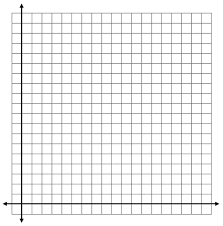 *Learning Target:*Critical Content:Ex1) Graph Ex1a) Graph Ex2) Graph 	Step 1) Put in y = mx + b form, but with an inequality symbol.m = _______	b = ________m = ________	b = ________m = _______	b = ________Step 2) Dashed or solid line?Step 3) Shade above or below?Step 4) Graph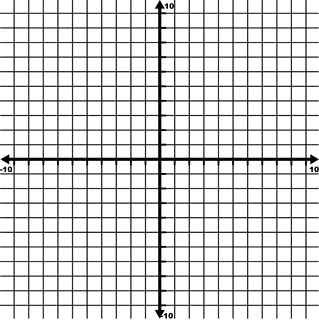 